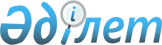 О применении триггерной защитной меры в отношении отдельных видов женской одежды и одежды для девочек и отдельных видов трикотажных изделий, происходящих из Социалистической Республики Вьетнам и ввозимых на таможенную территорию Евразийского экономического союзаРешение Коллегии Евразийской экономической комиссии от 6 июля 2021 года № 85
      В соответствии со статьей 50 Договора о Евразийском экономическом союзе от 29 мая 2014 года, на основании статьи 2.10 Соглашения о свободной торговле между Евразийским экономическим союзом и его государствами-членами, с одной стороны, и Социалистической Республикой Вьетнам, с другой стороны, от 29 мая 2015 года (далее – Соглашение) и Порядка применения триггерных защитных мер в рамках Соглашения о свободной торговле между Евразийским экономическим союзом и его государствами-членами, с одной стороны, и Социалистической Республикой Вьетнам, с другой стороны, от 29 мая 2015 года, утвержденного Решением Совета Евразийской экономической комиссии от 18 октября 2016 г. № 115, Коллегия Евразийской экономической комиссии решила:
      1. Применить триггерную защитную меру в отношении следующих товаров, происходящих из Социалистической Республики Вьетнам и ввозимых на таможенную территорию Евразийского экономического союза с применением тарифных преференций в соответствии с Соглашением:
      отдельные виды женской одежды и одежды для девочек, классифицируемые кодами 6104 41 000 0, 6104 42 000 0, 6104 43 000 0, 6104 44 000 0, 6104 49 000 0, 6204 41 000 0, 6204 42 000 0, 6204 43 000 0, 6204 44 000 0, 6204 49 100 0 и 6204 49 900 0 ТН ВЭД ЕАЭС;
      отдельные виды трикотажных изделий, классифицируемые в товарной позиции 6110 ТН ВЭД ЕАЭС.
      Установить срок действия триггерной защитной меры 6 месяцев.
      2. Установить, что триггерная защитная мера применяется в форме ввозной таможенной пошлины, вид и размер которой соответствуют виду и размеру ставки ввозной таможенной пошлины Единого таможенного тарифа Евразийского экономического союза, применяемой в отношении товаров, указанных в пункте 1 настоящего Решения, на дату вступления настоящего Решения в силу.
      3. Настоящее Решение вступает в силу по истечении 30 календарных дней с даты его официального опубликования.
					© 2012. РГП на ПХВ «Институт законодательства и правовой информации Республики Казахстан» Министерства юстиции Республики Казахстан
				
      Врио Председателя КоллегииЕвразийской экономической комиссии

В. Назаренко
